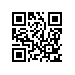 16.04.2018                                                                                               № 6.18.1-01/1604-08О внесении изменений в Порядок формирования результирующей оценки за учебную дисциплину образовательной программы высшего образования - бакалаврской программы двух дипломов по экономике НИУ ВШЭ и Лондонского университета в Международном институте экономики и финансов Национального исследовательского университета «Высшая школа экономики»ПРИКАЗЫВАЮ:Внести в Порядок формирования результирующей оценки за учебную дисциплину образовательной программы высшего образования - бакалаврской программы двух дипломов по экономике НИУ ВШЭ и Лондонского университета в Международном институте экономики и финансов Национального исследовательского университета «Высшая школа экономики», утвержденный приказом от 15.02.2017 № 6.18.1-01/1502-04, следующие изменения:пункт 5.2 изложить в следующей редакции:«5.2. Студент может пересдавать экзамен один раз (комиссии) в следующих случаях:- если он сдал внешний экзамен по дисциплине международной программы, но получил неудовлетворительную результирующую оценку;- если он изучал дисциплину международной программы и сдавал внутренний итоговый экзамен. Результирующая оценка по итогам пересдачи включает оценку за пересдачу экзамена и первоначальную результирующую оценку. При этом вес оценки за пересдачу экзамена равен весу оценки за экзамен в первоначальной результирующей оценке. Если результирующая оценка по итогам пересдачи экзамена положительная, то выставляется полученная положительная результирующая оценка за дисциплину. Если новая результирующая оценка неудовлетворительная, но оценка за пересдачу экзамена положительная, то студент получает минимальную положительную оценку за дисциплину. Лектор может заранее установить минимальный положительный балл для пересдачи экзамена по 100-балльной шкале, который равняется или превышает минимальный положительный балл за экзамен для этой дисциплины.»;пункт 5.3 изложить в следующей редакции:«5.3. Пересдача экзамена по всем дисциплинам, кроме указанных в пункте 5.2 Порядка, допускается не более двух раз. Результирующая оценка по итогам первой пересдачи экзамена включает оценку за первую пересдачу экзамена и первоначальную результирующую оценку. При этом вес оценки за первую пересдачу экзамена равен весу оценки за экзамен в первоначальной результирующей оценке. Оценка за вторую пересдачу экзамена выставляется комиссией. Результирующая оценка по итогам второй (последней) пересдачи рассчитывается согласно правилам, прописанным в пункте 5.2 Порядка.».Ректор                                                                                                            Я.И. Кузьминов